Gmina Zwierzyn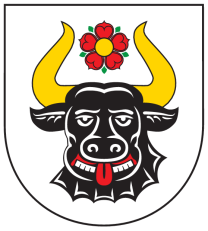 Nasz Znak: ZP.7021.1.6.2019                                                       Zwierzyn, dnia 1.04.2019r.Informacja o wyborze ofertyZamawiającySołectwo Zwierzyn I - Sierosławiceul. Wojska Polskiego 866-542 ZwierzynTelefon: 	881 718 031Osoba upoważniona do kontaktów: Wojciech BasińskiNazwa zadania: Wykonanie robót budowlanych w sali wiejskiej sołectwa Zwierzyn I - SierosławiceInformacja o wyborze oferty:Oferty należało złożyć do dnia  26.03.2019 do godz. 15.00. Do tego czasu nie wpłynęła żądna oferta na w/w postępowanie. W związku z powyższym postępowanie zostało unieważnione z powodu braków ofert